University of delaware early learning center2020 summer Camp ThemesWeek 2 and 3: July 1-July 10 (closing at 4pm on July 2, no camp July 3)Ooey-gooey fun From slime to floam to playdough to paint, we will have fun exploring with sensory materials. This is a great opportunity for your budding chemist to learn more about mixing elements. Be ready for a messy adventure! Week 4: July 13-17Quest for Science Campers will build upon their experiences in ooey-gooey fun and take their science knowledge one step further. We will explore different investigations together and learn about the elements that combine to make the goo.  Week 5: July 20-24Artist in Residence Art is often one of the easiest ways for children to express themselves. From painting to collage to sculpture to crafts, art allows children a chance to explore and experiment with different techniques and media.  Week 6: July 27-31Build and Invent Most children love building and designing: it’s in their nature to explore and experiment. This week will provide opportunities for makers, inventors, explorers and artists to let their inventiveness run wild.  Week 7: August 3-7Olympic Sports Challenge Campers will compete in challenges including sports, games, and outdoor activities to engage every camper in a fun and invigorating contest to develop teamwork and camaraderie. Week 8: August 10-14Water Works Water is essential to all forms of life and we will explore how water supports these different life forms. Water is the natural habitat for many interesting animals, especially those that live in the sea. We will investigate real-life sea creatures through virtual visits to aquariums.  Week 9: August 17-21 Superhero and Comic Characters  Campers will explore their own superhero traits, by thinking about their own interests and talents. We will create superhero costumes and themes by looking at the artistry of the comics. University of delaware early learning centersummer Camp iNFORMATIONRising 1st through 4th gradersJoin us for a summer filled with learning and adventure! The UD ELC Summer Camp offers a comprehensive camp focused on supporting the whole child by nurturing his/her interests. Throughout the summer, campers will participate in learning activities that will foster their own curiosity and quest for learning. Camp counselors will plan hands on activities, community walks, field trips and special events to enhance each week's theme. The UD ELC Summer Camp is dedicated to providing a fun, safe and exciting environment for your child this summer!  Each camper can sign up for the weeks that work best with his/her family’s summer schedule, with a minimum of 4 weeks required. Each week has different themes and related activities to peak camper interest. camp HOURSStandard Camp Hours (main activities planned during these times): 9:00am-4:00 pmExtended Camp Hours (before and after care; included in the camp fee) 7:00-9:00 am  4:00-6:00 pmcamp RATEStandard Camp Rate: $285/week *Standard Camp Rate includes before and after care and meals. Additional fees may occur for any special events and trips, if we are permitted to do so.  *Purchase of Care families must adhere to POC guidelines by signing up for the entire 8 weeks. contact informationAddress: 489 Wyoming Road, Newark, DE  19716Phone: 302-831-6205Email: ud-elc@udel.edu     OR    jpeace@udel.edu  (Jessica Peace) Website: www.elc.udel.edu 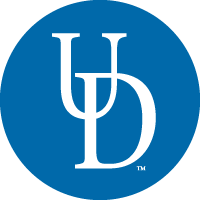 